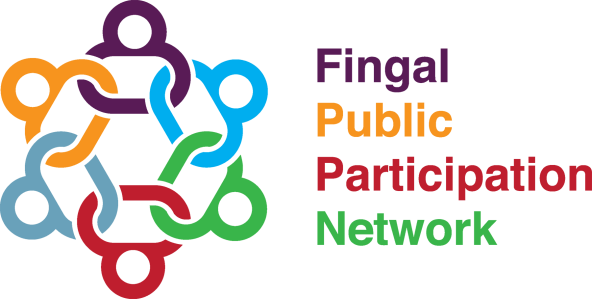 Community Safety, Crime and Policing Linkage Group Meeting3rd February 2022 at 7pm – 8.30pm Zoom(TBC)Linkage Group BusinessOpen, Introductions and MinutesRepresentative Report 	Workplan Specific Linkage Group Funding for a projectLinkage Group Training (For Facilitator, Representatives, and wider Linkage Group Members)An Garda Síochána Launch KOPS (Keeping Our People Supported) - The New Garda Wellbeing App - 16th November 2021: Discussion on Community Issues - Breakout Rooms				Agreement on actions / issues to be pursued 		 			AOB and Close 									